ΘΕΜΑ: «ΠΡΟΣΚΛΗΣΗ ΕΚΔΗΛΩΣΗΣ ΕΝΔΙΑΦΕΡΟΝΤΟΣ ΓΙΑ ΠΡΑΓΜΑΤΟΠΟΙΗΣΗ ΔΙΔΑΚΤΙΚΗΣ ΕΠΙΣΚΕΨΗΣ»   ΣΧΕΤ: 129287/Γ2/2011 Υ.Α (ΦΕΚ 2769/τ. Β΄/02-12-20και  220647/Δ2 /23-12-201611)Το σχολείο μας προτίθεται να πραγματοποιήσει διδακτική επίσκεψη στο  ΚΠΕ  ΑΡΑΧΘΟΥ ΑΡΤΑΣ την Πέμπτη 23  Νοεμβρίου 2017. Θα  συμμετάσχουν 46 μαθητές και 4 συνοδοί καθηγητές. Ώρα αναχώρησης 9:00πμ και ώρα επιστροφής 13:15μμ Πέμπτη 23 Νοεμβρίου 2017.Προκειμένου και σύμφωνα με την κείμενη νομοθεσία να επιλεγεί το ταξιδιωτικό γραφείο και αστικό ΚΤΕΛ που θα οργανώσει την παραπάνω διδακτική επίσκεψη  των μαθητών της Ά τάξης του 4ου Γυμνασίου Άρτας, παρακαλούμε να μας αποστείλετε - σε περίπτωση που ενδιαφέρεστε – μέχρι την Παρασκευή 10 Νοεμβρίου 2017 και ώρα 12.00  στο σχολείο (ταχυδρομικώς ή με οποιοδήποτε άλλο τρόπο) κλειστή προσφορά. Εκπρόθεσμες  προσφορές  δεν θα  ληφθούν υπόψη. Με την προσφορά θα πρέπει να υπάρχει  και Υπεύθυνη Δήλωση ότι το πρακτορείο διαθέτει ειδικό σήμα λειτουργίας, το οποίο βρίσκεται σε ισχύ. Επιθυμούμε:Τα λεωφορεία να είναι στη διάθεσή μας        2. 	Ασφάλεια αστικής ευθύνης .       3. 	Ζητείται προσφορά τόσο για το συνολικό κόστος της εκδρομής (με ΦΠΑ), όσο και για το κόστος ανά μαθητή.Σημειώνουμε ότι :Οι προσφορές θα ανοιχτούν όπως προβλέπει ο νόμος την ίδια μέρα ενώπιον επιτροπής καθηγητών, αντιπροσώπων των μαθητών την Παρασκευή 10-11-2017 και ώρα 12.00Ο Διευθυντής        ΚΑΛΥΒΑΣ ΠΕΤΡΟΣ                   ΠΕ 4.01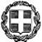 ΕΛΛΗΝΙΚΗ ΔΗΜΟΚΡΑΤΙΑΥΠΟΥΡΓΕΙΟ ΠΑΙΔΕΙΑΣ, ΕΡΕΥΝΑΣ                        ΚΑΙ ΘΡΗΣΚΕΥΜΑΤΩΝ                                                Άρτα  2 -11-2017                                                  Αρ. Πρωτ.:762                                           ΠΡΟΣ:                                        Δ.Δ.Ε.Ν. ΑΡΤΑΣΠΕΡΙΦΕΡΕΙΑΚΗ Δ/ΝΣΗ Π. & Δ. ΕΚΠ/ΣΗΣ ΗΠΕΙΡΟΥ----Δ/ΝΣΗ ΔΕΥΤΕΡΟΒΑΘΜΙΑΣ ΕΚΠΑΙΔΕΥΣΗΣ  Ν. ΑΡΤΑΣ----4Ο  ΓΥΜΝΑΣΙΟ ΑΡΤΑΣ                                                                                             ----                                                Άρτα  2 -11-2017                                                  Αρ. Πρωτ.:762                                           ΠΡΟΣ:                                        Δ.Δ.Ε.Ν. ΑΡΤΑΣΤαχ. Δ/νση: 3/40 ΣΥΝΤΑΓΜΑ ΕΥΖΩΝΩΝΤ.Κ. – Πόλη: 47100 – ΆρταEmail: mail@4gym-artas.art.sch.grΠληροφορίες: Πέτρος ΚαλύβαςΤηλέφωνο: 2681073750FAX: 2681073750                                                Άρτα  2 -11-2017                                                  Αρ. Πρωτ.:762                                           ΠΡΟΣ:                                        Δ.Δ.Ε.Ν. ΑΡΤΑΣ